«Βήματα ψυχής» από το Δήμο Λαμιέων και τους ΧοροστάτεςΟ Δήμος Λαμιέων και ο Πολιτιστικός Αθλητικός Σύλλογος Χοροστάτες Λαμίας συνδιοργανώνουν τις παραστάσεις χορού «Βήματα ψυχής» που θα πραγματοποιηθούν την Κυριακή 17 Ιουνίου στις 8.00 μ.μ. στην πλατεία Αγίου Αθανασίου στα Γαλανέικα και την Κυριακή 24 Ιουνίου στις 8.00 μ.μ. στη Β’ Θεατρική Σκηνή του ΕΠΑΛ.Την Κυριακή 17 Ιουνίου η παράσταση θα περιλαμβάνει παραδοσιακούς χορούς, ενώ την επόμενη Κυριακή 24 Ιουνίου θα περιλαμβάνει μοντέρνους χορούς και ρυθμική.Η είσοδος για το κοινό θα είναι δωρεάν.Από το Γραφείο Τύπου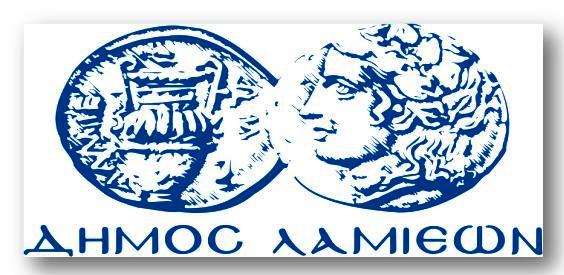 ΠΡΟΣ: ΜΜΕΔΗΜΟΣ ΛΑΜΙΕΩΝΓραφείου Τύπου& Επικοινωνίας                                   Λαμία, 15/6/2018